NEOTEX 4.0 CENTEREXPERT EN INDUSTRIE I4.0CONTEXTE :Le Ministère de l'industrie, de l'Energie et des Mines (MIEM) a lancé, en 2018, l'initiative « vers une Industrie 4.0 » qui vise à mettre la Tunisie sur la voie de la 4ème révolution industrielle. Cette initiative s'insère dans le cadre du projet Digital4Jobs (Centre Digital en Tunisie) mis en œuvre par le MIEM en coopération avec la coopération allemande au développement GIZ (Gesellschaft für Internationale Zusammenarbeit) mandatée par le ministère fédéral allemand de la Coopération économique et du Développement (BMZ)et co-financée par l’Union européenne (UE).Dans le cadre de l'implémentation de la première phase de cette initiative (2019 – 2021), deux centres de compétences I4.0 transverses ont été créés dans deux différents sites (Technopoles de Sousse et de Sfax). Ces centres concentrent à la fois l'expertise en industrie 4.0 à travers l'accès à des experts du domaine et aux formations, ainsi que l'accès à un éventail de services de soutien et d'accompagnement aux entreprises intéressées par l'idée de mener un projet de transition vers l'industrie 4.0.La deuxième phase de cette initiative (2021-2023) vise à créer plus d'impact auprès des entreprises opérantes sur le secteur textile & habillement et textile technique, par la création du Neotex4.0 Centeravec l’appui du projet Croissance Qualitative pour l’Emploi (CQE).Ce centre sera développé et géré par le Pôle de Compétitivité Monastir-El Fejja (MFCPOLE) et offrira à terme un ensemble de services à forte valeur ajouté à destination des entreprises du secteur. C’est dans ce contexte, que MFCPOLEcherche à renforcer sonéquipe par le recrutement d’un expert en Industrie 4.0.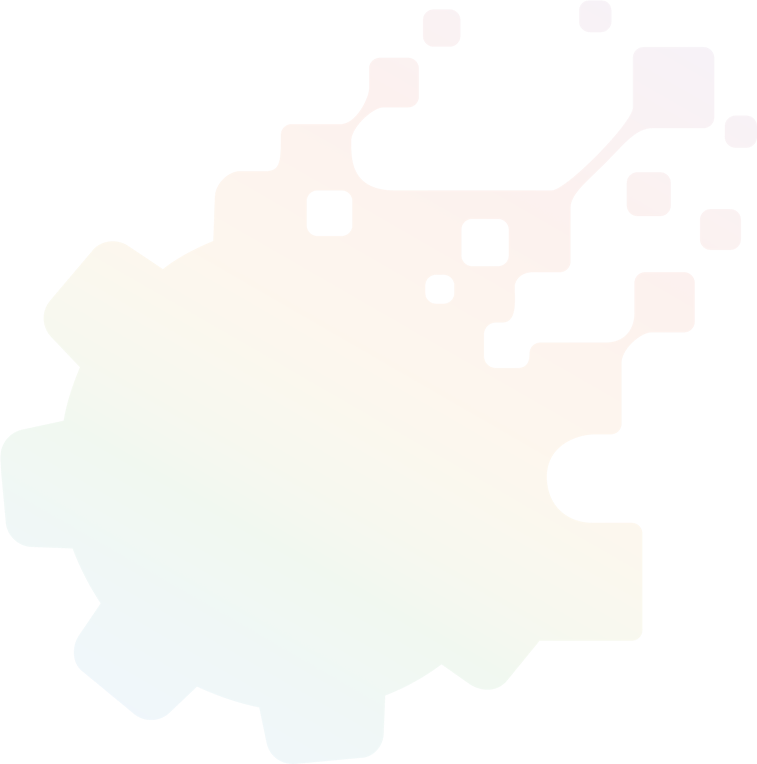 Expert en industrie 4.0Expert en industrie 4.0Désignation : Expert en Industrie 4.0 (Textile & habillement et textile technique)Direction de Rattachement : Direction GénéraleSupérieur hiérarchique direct : Directeur du pôle de compétitivité Monastir-El FejjaDésignation : Expert en Industrie 4.0 (Textile & habillement et textile technique)Direction de Rattachement : Direction GénéraleSupérieur hiérarchique direct : Directeur du pôle de compétitivité Monastir-El FejjaMission :Spécialiste en digitalisation et smart manufacturing, l’expert en Industrie 4.0 assistera au développement et la mise en œuvre des concepts de l’industrie 4.0 du pôle de compétitivité Monastir-El FejjaVous êtes le/la réfèrent(e) technique au sein des projets stratégiques d’amélioration et digitalisation dans le secteur textileVous assurez une veille des nouvelles technologies et définissez si et comment ces dernières doivent être mise en application pour les produits: « Proof of Technology », « Proof of Concept », industrialisation, etc.Vous pilotez les relations avec les sous-traitants en phases de mise-en-place des prototypes et des démonstrateurs techniquesVous participez aux networks avec d’autres spécialistes internes et externes du centre.Vous accompagnezles équipes du Centre dans l’organisation et la préparation des campagnes de sensibilisation auprès des industriels du secteur (séminaires, webinars d’information, etc.) ;Vous participez à la formation et la mise à niveau des compétences des équipes du centre en matière d'industrie 4.0 Vous êtes responsable du déploiement des programmes de formation à destination des entreprises du secteur en collaboration avec les experts externes du domaine Vous participez à l’élaboration d’étude sectorielle et assurer la veille technologique dans le secteur du textile (newsletters, étude préliminaire - éminence, etc.) ;Vous participez à l’élaboration des diagnostics de maturité technologique, l’identification des opportunités technologique et la mise en œuvre de feuille de route pour les industriels du secteur Vous assurez le Monitoring et la gestion de la performance en collaboration avec les équipes du Centre Mission :Spécialiste en digitalisation et smart manufacturing, l’expert en Industrie 4.0 assistera au développement et la mise en œuvre des concepts de l’industrie 4.0 du pôle de compétitivité Monastir-El FejjaVous êtes le/la réfèrent(e) technique au sein des projets stratégiques d’amélioration et digitalisation dans le secteur textileVous assurez une veille des nouvelles technologies et définissez si et comment ces dernières doivent être mise en application pour les produits: « Proof of Technology », « Proof of Concept », industrialisation, etc.Vous pilotez les relations avec les sous-traitants en phases de mise-en-place des prototypes et des démonstrateurs techniquesVous participez aux networks avec d’autres spécialistes internes et externes du centre.Vous accompagnezles équipes du Centre dans l’organisation et la préparation des campagnes de sensibilisation auprès des industriels du secteur (séminaires, webinars d’information, etc.) ;Vous participez à la formation et la mise à niveau des compétences des équipes du centre en matière d'industrie 4.0 Vous êtes responsable du déploiement des programmes de formation à destination des entreprises du secteur en collaboration avec les experts externes du domaine Vous participez à l’élaboration d’étude sectorielle et assurer la veille technologique dans le secteur du textile (newsletters, étude préliminaire - éminence, etc.) ;Vous participez à l’élaboration des diagnostics de maturité technologique, l’identification des opportunités technologique et la mise en œuvre de feuille de route pour les industriels du secteur Vous assurez le Monitoring et la gestion de la performance en collaboration avec les équipes du Centre Profil recherché Profil recherché Diplôme d’ingénieur en génie industriel, en automatisme ou informatique industrielle ou équivalent, Expérience avérée d’au moins 2ans dans le domaine industriel notamment sur le secteur textileConnaissance des nouvelles technologies/industrie I4.0 en lien avec l’industrie textileCompétences en analyse et évaluation des technologies et processus de production industriel Excellente communication orale et écrite en français et en AnglaisCommunication interpersonnelle Esprit collaboratif et forte capacité à travailler avec une équipeSavoir gérer son tempsÊtre autonome et indépendantÊtre bien organisé et méthodique Avoir une forte aptitude à lacommunicationSavoir négocier Savoir remonter les alertes Capacité à organiser et planifier son travail Savoir conduire une réunion avec le client